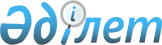 О внесении изменений в постановление Правительства Республики Казахстан от 31 декабря 2015 года № 1200 "Об утверждении Правил осуществления государственных закупок с применением особого порядка"
					
			Утративший силу
			
			
		
					Постановление Правительства Республики Казахстан от 6 мая 2019 года № 261. Утратило силу постановлением Правительства Республики Казахстан от 14 июля 2023 года № 587.
      Сноска. Утратило силу постановлением Правительства РК от 14.07.2023 № 587.
      Правительство Республики Казахстан ПОСТАНОВЛЯЕТ:
      1. Внести в постановление Правительства Республики Казахстан от 31 декабря 2015 года № 1200 "Об утверждении Правил осуществления государственных закупок с применением особого порядка" (САПП Республики Казахстан, 2015 г., № 89-90, ст. 636) следующие изменения:
      в Правилах осуществления государственных закупок с применением особого порядка (далее - Правила), утвержденных указанным постановлением:
      пункт 3 изложить в следующей редакции:
      "3. Заказчик разрабатывает и утверждает отдельный годовой план государственных закупок (предварительный годовой план государственных закупок) товаров, работ, услуг, сведения о которых составляют государственные секреты и (или) содержат служебную информацию ограниченного распространения, определенную Правительством Республики Казахстан на основании соответствующего бюджета (плана развития) или индивидуального плана финансирования по форме согласно приложению 1 к настоящим Правилам.
      На основании положительного предложения соответствующей бюджетной комиссии заказчик вправе до утверждения (уточнения) соответствующего бюджета разработать и утвердить предварительный годовой план государственных закупок.
      Заказчики, являющиеся государственными предприятиями, юридическими лицами, более пятидесяти процентов голосующих акций (долей участия в уставном капитале) которых принадлежат государству, вправе разработать и утвердить предварительный годовой план государственных закупок до утверждения плана развития или индивидуального плана финансирования.
      В указанных случаях предварительный годовой план государственных закупок разрабатывается и утверждается отдельно как на стадиях до утверждения, так и на стадиях до уточнения соответствующего бюджета (плана развития) или индивидуального плана финансирования.
      Разработка годового плана государственных закупок (предварительного годового плана государственных закупок) осуществляется в соответствии с Законом и утверждается должностным лицом не ниже заместителя первого руководителя заказчика.";
      часть первую пункта 12 изложить в следующей редакции:
      "12. Заказчик вправе отказаться от осуществления государственных закупок в случаях, предусмотренных пунктом 13 статьи 5 Закона.";
      в пункте 77:
      абзац девятый подпункта 1) изложить в следующей редакции:
      "наличие в сведениях соответствующего органа государственных доходов информации о налоговой задолженности и задолженности по обязательным пенсионным взносам, обязательным профессиональным пенсионным взносам и социальным отчислениям, превышающей шестикратного размера месячного расчетного показателя, установленного на соответствующий финансовый год законом о республиканском бюджете (за исключением случаев, когда срок уплаты отсрочен в соответствии с законодательством Республики Казахстан).
      Примечание: финансовая устойчивость потенциальных поставщиков определяется путем представления указанных сведений с учетом требований настоящих Правил;";
      абзац восьмой подпункта 2) изложить в следующей редакции:
      "передача потенциальным поставщиком субподрядчикам (соисполнителям) на субподряд (соисполнение) в совокупности более одной второй объема выполняемых работ или оказываемых услуг в случае представления сведений о субподрядчиках;";
      в пункте 78:
      абзац седьмой подпункта 1) изложить в следующей редакции:
      "наличие в сведениях соответствующего органа государственных доходов информации о налоговой задолженности и задолженности по обязательным пенсионным взносам, обязательным профессиональным пенсионным взносам и социальным отчислениям, превышающей шестикратного размера месячного расчетного показателя, установленного на соответствующий финансовый год законом о республиканском бюджете (за исключением случаев, когда срок уплаты отсрочен в соответствии с законодательством Республики Казахстан).
      Примечание: финансовая устойчивость потенциальных поставщиков определяется путем представления указанных сведений с учетом требований настоящих Правил;";
      абзац седьмой подпункта 2) изложить в следующей редакции:
      "передача потенциальным поставщиком субподрядчикам (соисполнителям) на субподряд (соисполнение) в совокупности более одной второй объема выполняемых работ или оказываемых услуг в случае представления сведений о субподрядчиках;";
      часть вторую пункта 84 изложить в следующей редакции:
      "Не предоставляется право для приведения заявок на участие в конкурсе в соответствие с квалификационными требованиями и требованиями конкурсной документации потенциальным поставщикам:
      1) нарушившим требования статьи 6 Закона;
      2) представившим недостоверную информацию по квалификационным требованиям и требованиям конкурсной документации;
      3) не внесшим обеспечение заявки на участие в конкурсе либо не внесшим его в размере, установленном настоящими Правилами.";
      пункты 101, 102 и 103 изложить в следующей редакции:
      "101. Цена заявки на участие в конкурсе потенциального поставщика на работы признается демпинговой в случае, если она ниже цены, указанной в технико-экономическом обосновании (для разработки проектно-сметной документации) и проектно-сметной документации, прошедшей экспертизу в соответствии с законодательством Республики Казахстан, более чем на десять процентов.";
      "102. Цена заявки на участие в конкурсе потенциального поставщика на работы по разработке технико-экономического обоснования, проектно-сметной (типовой проектно-сметной) документации и градостроительных проектов признается демпинговой в случае, если она ниже цены, рассчитанной заказчиком в соответствии с Государственными нормативами по определению стоимости проектных работ для строительства в Республике Казахстан, утвержденными уполномоченным органом в сфере архитектурной, градостроительной и строительной деятельности, более чем на пятнадцать процентов.
      103. Цена заявки на участие в конкурсе потенциального поставщика на оказание инжиниринговых услуг в сфере архитектурной, градостроительной и строительной деятельности (технический надзор) признается демпинговой в случае, если она ниже цены, рассчитанной в соответствии с Нормативным документом по определению затрат на инжиниринговые услуги в строительстве, утвержденным уполномоченным органом в сфере архитектурной, градостроительной и строительной деятельности, более чем на пятнадцать процентов.";
      пункт 106 изложить в следующей редакции:
      "106. Если государственные закупки способом конкурса признаны несостоявшимися, заказчик в течение пятнадцати календарных дней принимает одно из следующих решений:
      1) о повторном проведении государственных закупок способом конкурса;
      2) об изменении конкурсной документации и повторном проведении государственных закупок способом конкурса.
      В случае признания повторных государственных закупок способом конкурса несостоявшимися, заказчик вправе осуществить государственные закупки способом из одного источника в случаях:
      1) отсутствия представленных заявок на участие в конкурсе. При этом потенциальный поставщик, которому направляется приглашение на участие в государственных закупках способом из одного источника, определяется заказчиком;
      2) представления менее двух заявок на участие в конкурсе. При этом приглашение на участие в государственных закупках способом из одного источника направляется потенциальному поставщику, представившему заявку на участие в конкурсе. Цена заключенного договора о государственных закупках не должна превышать конкурсное ценовое предложение потенциального поставщика, указанное в заявке на участие в конкурсе.";
      часть четвертую пункта 106-6 изложить в следующей редакции:
      "Не предоставляется право для приведения заявок на участие в конкурсе в соответствии с квалификационными требованиями и требованиями конкурсной документации потенциальным поставщикам:
      1) нарушившим требования статьи 6 Закона;
      2) представившим недостоверную информацию по квалификационным требованиям и требованиям конкурсной документации;
      3) не внесшим обеспечение заявки на участие в конкурсе либо не внесшим его в размере, установленном настоящими Правилами.";
      подпункт 6) части первой пункта 108 изложить в следующей редакции:
      "6) рассмотрение заказчиком и организатором государственных закупок, представленных потенциальным поставщиком, документов, подтверждающих соответствие потенциального поставщика квалификационным требованиям, за исключением случаев, когда государственные закупки способом из одного источника осуществляются на основании подпункта 2) пункта 105 настоящих Правил, обоснования цены, предлагаемой им на участие в государственных закупках способом из одного источника;";
      пункт 111 изложить в следующей редакции:
      "111. В случаях, предусмотренных подпунктом 1) пункта 105 настоящих Правил, потенциальный поставщик, которому направляется запрос, определяется заказчиком.
      В случае, предусмотренном подпунктом 2) пункта 105 настоящих Правил, направляется запрос потенциальному поставщику, представившему конкурсную заявку.";
      пункт 112 исключить;
      пункт 114 изложить в следующей редакции:
      "114. В случае принятия предложения о поставке товаров, выполнении работ, оказании услуг, потенциальный поставщик в течение десяти календарных дней со дня получения приглашения к участию в государственных закупках, представляет организатору государственных закупок свое письменное согласие с приложением документов, подтверждающих его соответствие квалификационным требованиям, отсутствие ограничений, связанных с процессом государственных закупок товаров, работ, услуг, документы, подтверждающие соответствие предлагаемых товаров, работ, услуг требованиям технической спецификации, а также предлагаемую потенциальным поставщиком цену за поставляемые товары, выполняемые работы, оказываемые услуги с его обоснованием. 
      Обоснование цены должно содержать расчет стоимости предлагаемых к поставке товаров, работ, услуг, включая все расходы потенциального поставщика на транспортировку, страхование, уплату таможенных пошлин, налогов (без НДС), платежей и сборов, стоимость комплектующих деталей и обязательных запасных частей, обслуживания в течение начального срока эксплуатации на единицу измерения, другие расходы. 
      Допускается несоответствие технической спецификации потенциального поставщика технической спецификации, предложенной организатором государственных закупок, если предлагаются товары и услуги с более лучшими функциональными и другими характеристиками, а также, когда предлагаются более лучшие технологические решения и (или) выполнение работ из лучших материалов.";
      пункт 119 изложить в следующей редакции:
      "119. Если потенциальный поставщик, определенный победителем, не подписал в течение тридцати календарных дней проект договора о государственных закупках, либо, заключив договор о государственных закупках, не внес обеспечение исполнения договора о государственных закупках, заказчик в течение двух рабочих дней со дня уклонения победителя от заключения договора о государственных закупках направляет потенциальному поставщику, занявшему второе место, проект договора о государственных закупках, который должен быть подписан потенциальным поставщиком, занявшим второе место, в течение трех рабочих дней со дня представления ему проекта договора о государственных закупках.";
      пункт 123 изложить в следующей редакции:
      "123. Размер обеспечения исполнения договора устанавливается организатором в размере трех процентов от общей суммы договора о государственных закупках.
      В случае, если договором о государственных закупках предусмотрена выплата аванса, потенциальный поставщик дополнительно к обеспечению исполнения договора вносит обеспечение аванса в размере, равном авансу. При этом потенциальный поставщик имеет право отказаться от выплаты аванса.
      По мере исполнения обязательств по договору о государственных закупках заказчик по письменному уведомлению поставщика уменьшает размер обеспечения исполнения аванса пропорционально выполненным обязательствам, предусмотренным договором о государственных закупках. 
      В случае заключения договора о государственных закупках на основании пункта 3 статьи 39 Закона, заказчик вправе установить требование о внесении обеспечения аванса.";
      пункт 124 изложить в следующей редакции:
      "124. Поставщик выбирает один из следующих видов обеспечения исполнения договора о государственных закупках: 
      1) гарантийный денежный взнос, который вносится на банковский счет заказчика либо на счет, предусмотренный бюджетным законодательством Республики Казахстан для заказчиков, являющихся государственными органами и государственными учреждениями; 
      2) банковскую гарантию согласно приложению 3 к настоящим Правилам;
      3) договор страхования гражданско-правовой ответственности поставщика, заключаемый в соответствии с подпунктом 3) пункта 11 статьи 43 Закона.";
      в приложении 2 к указанным Правилам:
      подпункт 2) пункта 3 изложить в следующей редакции:
      "2) техническую спецификацию с указанием национальных стандартов, а в случае их отсутствия межгосударственных стандартов на закупаемые товары, работы, услуги согласно приложениям 2, 3 и 4 к настоящей типовой конкурсной документации. При отсутствии национальных и межгосударственных стандартов указываются требуемые функциональные, технические, качественные и эксплуатационные характеристики закупаемых товаров, работ, услуг с учетом нормирования государственных закупок.
      При этом техническая спецификация должна содержать требование к поставщикам о предоставлении документов, подтверждающих соответствие поставляемых товаров требованиям, установленным техническими регламентами, положениями стандартов или иными документами в соответствии с законодательством Республики Казахстан.
      При осуществлении государственных закупок работ, требующих проектно-сметной документации, вместо технической спецификации конкурсная документация должна содержать утвержденную в установленном порядке проектно-сметную документацию. При этом сроки выполнения работ по таким государственным закупкам должны соответствовать срокам выполнения работ, указанным в утвержденной в установленном порядке проектно-сметной документации;";
      в пункте 12:
      в подпункте 2):
      абзац девятый изложить в следующей редакции:
      "потенциальный поставщик вправе подтвердить соответствие квалификационному требованию о платежеспособности посредством предоставления обеспечения исполнения договора в виде гарантийного денежного взноса, банковской гарантии одного либо нескольких банков-резидентов Республики Казахстан либо договора страхования гражданско-правовой ответственности поставщика;";
      абзац тринадцатый изложить в следующей редакции:
      "сведения о субподрядчиках по выполнению работ (соисполнителях при оказании услуг), являющихся предметом закупок на конкурсе, а также виды работ и услуг, передаваемых потенциальным поставщиком субподрядчикам (соисполнителям) согласно приложению 12 к настоящей типовой конкурсной документации.
      Примечание: предельные объемы работ и услуг, которые могут быть переданы субподрядчикам (соисполнителям) для выполнения работ либо оказания услуг, не должны превышать в совокупности одной второй объема выполняемых работ или оказываемых услуг.
      Данное требование не распространяется на случаи заключения договоров о государственных закупках, предусмотренных подпунктом 36) пункта 3 статьи 39 Закона, с юридическими лицами, определенными операторами в соответствии с законами Республики Казахстан.
      При этом субподрядчикам (соисполнителям) запрещается передавать иным субподрядчикам (соисполнителям) объемы выполнения работ либо оказания услуг, являющихся предметом проводимых государственных закупок;";
      подпункт 3) изложить в следующей редакции:
      "3) техническую спецификацию с указанием национальных стандартов, а в случае их отсутствия межгосударственных стандартов на закупаемые товары, работы, услуги. При отсутствии национальных и межгосударственных стандартов указываются требуемые функциональные, технические, качественные и эксплуатационные характеристики закупаемых товаров, работ, услуг с учетом нормирования государственных закупок, сроков и (или) объемов поставки товаров, выполнения работ, оказания услуг, предоставления гарантий качества к обслуживанию товара, к расходам на эксплуатацию товара, условия поставки товара, выполнения работ, оказания услуг согласно приложениям 2, 3 и 4 к настоящей типовой конкурсной документации. 
      Примечание: при осуществлении государственных закупок работ, требующих проектно-сметную документацию, потенциальным поставщиком предоставляется письмо о согласии с условиями проектно-сметной документацией, утвержденной в установленном порядке;";
      пункт 52 изложить в следующей редакции:
      "52. В случае если потенциальный поставщик, признанный победителем, в сроки, установленные Законом, не представил заказчику подписанный договор о государственных закупках или, заключив договор о государственных закупках, не внес обеспечение исполнения договора о государственных закупках, то такой потенциальный поставщик признается уклонившимся от заключения договора о государственных закупках.";
      абзац первый пункта 53 изложить в следующей редакции:
      "53. В случае признания потенциального поставщика, определенного победителем государственных закупок, уклонившимся от заключения договора о государственных закупках заказчик:";
      приложения 2, 3, 4, 8, 9 и 12 к Типовой конкурсной документации изложить в новой редакции согласно приложениям 1, 2, 3, 4, 5 и 6 к настоящему постановлению;
      часть вторую пункта 36 приложения 2-1 к указанным Правилам изложить в следующей редакции:
      "Не предоставляется право для приведения заявок на участие в конкурсе в соответствие с квалификационными требованиями и требованиями конкурсной документации потенциальным поставщикам:
      1) нарушившим требования статьи 6 Закона;
      2) представившим недостоверную информацию по квалификационным требованиям и требованиям конкурсной документации;
      3) не внесшим обеспечение заявки на участие в конкурсе либо не внесшим его в размере, установленном Правилами.";
      пункт 4 приложения 4 к указанным Правилам изложить в следующей редакции:
      "4. Поставщик в течение десяти рабочих дней со дня заключения договора вносит обеспечение исполнения договора, в случаях и в размере, установленных Правилами. Поставщик вправе выбрать один из следующих видов обеспечения исполнения договора:
      1) гарантийный денежный взнос, который вносится на банковский счет Заказчика либо на счет, предусмотренный бюджетным законодательством Республики Казахстан для заказчиков, являющихся государственными органами и государственными учреждениями; 
      2) банковскую гарантию;
      3) договор страхования гражданско-правовой ответственности поставщика, заключаемый в соответствии с подпунктом 3) пункта 11 статьи 43 Закона.";
      в приложении 5 к указанным Правилам:
      пункт 5 изложить в следующей редакции:
      "5. Поставщик в течение десяти рабочих дней со дня заключения договора вносит обеспечение исполнения договора, в случаях и в размере, установленных Правилами. Поставщик вправе выбрать один из следующих видов обеспечения исполнения договора:
      1) гарантийный денежный взнос, который вносится на банковский счет Заказчика либо на счет, предусмотренный бюджетным законодательством Республики Казахстан для заказчиков, являющихся государственными органами и государственными учреждениями; 
      2) банковскую гарантию;
      3) договор страхования гражданско-правовой ответственности поставщика, заключаемый в соответствии с подпунктом 3) пункта 11 статьи 43 Закона.";
      пункт 15 изложить в следующей редакции:
      "15. Подрядчик может заключать договоры с субподрядными организациями в объеме не более одной второй от общего объема работ (цены подряда) и не может передавать договор третьему лицу без письменного разрешения Заказчика. Наличие Субподрядчиков не меняет условия договора между Заказчиком и Подрядчиком.";
      пункт 54 изложить в следующей редакции:
      "54. Заказчик может в любое время расторгнуть договор в силу нецелесообразности его дальнейшего выполнения в соответствии с пунктом 13 статьи 5 Закона, направив Подрядчику соответствующее письменное уведомление, в котором указываются причина расторжения договора, оговариваются объем аннулированных работ договора, а также дата вступления в силу расторжения договора.";
      в приложении 6 к указанным Правилам:
      пункт 4 изложить в следующей редакции:
      "4. Поставщик в течение десяти рабочих дней со дня заключения договора вносит обеспечение исполнения договора, в случаях и в размере, установленных Правилами. Поставщик вправе выбрать один из следующих видов обеспечения исполнения договора:
      1) гарантийный денежный взнос, который вносится на банковский счет Заказчика либо на счет, предусмотренный бюджетным законодательством Республики Казахстан для заказчиков, являющихся государственными органами и государственными учреждениями; 
      2) банковскую гарантию;
      3) договор страхования гражданско-правовой ответственности поставщика, заключаемый в соответствии с подпунктом 3) пункта 11 статьи 43 Закона.";
      часть первую пункта 30 изложить в следующей редакции:
      "30. Заказчик может в любое время расторгнуть договор в силу нецелесообразности его дальнейшего выполнения в соответствии с пунктом 13 статьи 5 Закона, направив Поставщику соответствующее письменное уведомление.".
      2. Настоящее постановление вводится в действие со дня его первого официального опубликования. Техническая спецификация закупаемых товаров (работ, услуг) (представляется на каждый лот в отдельности)
      № конкурса _______________________________________       Наименование конкурса _____________________________       № лота ___________________________________________       Наименование лота _________________________________
      Техническая спецификация разрабатывается с указанием национальных стандартов, а в случае их отсутствия межгосударственных стандартов на закупаемые товары, работы, услуги. При отсутствии национальных и межгосударственных стандартов указываются требуемые функциональные, технические, качественные и эксплуатационные характеристики закупаемых товаров, работ, услуг с учетом нормирования государственных закупок.
      При этом техническая спецификация должна содержать требование к поставщикам о предоставлении документов, подтверждающих соответствие поставляемых товаров требованиям, установленным техническими регламентами, положениями стандартов или иными документами в соответствии с законодательством Республики Казахстан.
      При осуществлении государственных закупок работ, требующих проектно-сметной документации, вместо технической спецификации конкурсная документация должна содержать утвержденную в установленном порядке проектно-сметную документацию. При этом сроки выполнения работ по таким государственным закупкам должны соответствовать срокам выполнения работ, указанным в утвержденной в установленном порядке проектно-сметной документации.
      При осуществлении государственных закупок работ по разработке технико-экономического обоснования и разработке проектно-сметной (типовой проектно-сметной) документации в техническом задании об их разработке должно быть указано требование о применении при расчетах и проектировании материалов и оборудования, соответствующих действующим национальным и неправительственным стандартам Республики Казахстан (при их наличии). 
      В технической спецификации на товары, услуги описание функциональных, технических, качественных и эксплуатационных характеристик должно быть распределено на соответствующие разделы, содержащие пределы функциональности, параметры технических характеристик, назначение товара и эксплуатационные условия товара, услуги.
      При необходимости, в технической спецификации указываются сопутствующие услуги, необходимые при поставке товаров (монтаж, наладка, обучение, проверки и испытания товаров и так далее) заказчику, и, где они должны проводиться, год выпуска товара, срок гарантии. 
      В случае приобретения услуг, качество оказания которых зависит от квалификации работника, непосредственно оказывающего такие услуги, в технической спецификации дается описание требований, предъявляемых к работнику, определяющих его уровень и профиль профессиональной подготовки, стаж работы, необходимые для выполнения возложенных на него обязанностей.  Техническая спецификация закупаемых товаров (представляется потенциальным поставщиком на каждый лот в отдельности)
      № конкурса _____________________________________       Наименование конкурса __________________________
      Техническая спецификация разрабатывается с указанием национальных стандартов, а в случае их отсутствия межгосударственных стандартов на закупаемые товары. При отсутствии национальных и межгосударственных стандартов указываются требуемые функциональные, технические, качественные и эксплуатационные характеристики закупаемых товаров с учетом нормирования государственных закупок.
      При этом техническая спецификация должна содержать требование к поставщикам о предоставлении документов, подтверждающих соответствие поставляемых товаров требованиям, установленным техническими регламентами, положениями стандартов или иными документами в соответствии с законодательством Республики Казахстан. Техническая спецификация закупаемых работ
      Конкурс по государственным закупкам ____________________________ (указать полное наименование)
      Техническая спецификация разрабатывается с полным описанием требуемых технических и качественных характеристик закупаемых работ, включая необходимые спецификации, планы, чертежи, эскизы, и указанием национальных стандартов, а в случае их отсутствия межгосударственных стандартов на закупаемые работы. При отсутствии национальных и межгосударственных стандартов указываются требуемые функциональные, технические, качественные и эксплуатационные характеристики закупаемых работ с учетом нормирования государственных закупок.
      При осуществлении государственных закупок работ, требующих проектно-сметной документации, вместо технической спецификации конкурсная документация должна содержать утвержденную в установленном порядке проектно-сметную документацию. При этом сроки выполнения работ по таким государственным закупкам должны соответствовать срокам выполнения работ, указанным в утвержденной в установленном порядке проектно-сметной документации.
      Также в данной технической спецификации организатор государственных закупок дает краткое описание строительной площадки, географических, инженерно-геологических и других особых природных условий, наличие инфраструктуры и коммуникаций, описание местных ресурсов, систему стандартов и технических нормативов и указывает полный состав объекта, требования по инженерной подготовке территории, технологии производства и оборудованию, инженерному обеспечению, используемым материалам и конструкциям, оснащению объекта и т.п., исключающие разногласия при вводе объекта в эксплуатацию.  Сведения о квалификации (заполняется потенциальным поставщиком при закупках услуг)
      № конкурса________________________________       Наименование конкурса _____________________       № лота ____________________________________       Наименование лота _________________________       1. Общие сведения о потенциальном поставщике:       Наименование __________________________       БИН/ИИН/ИНН/УНП
      2. Объем оказанных потенциальным поставщиком услуг в течение последних десяти лет, аналогичных (схожих) закупаемым на конкурсе, с приложением копий подтверждающих документов (заполняется в случае наличия).
      3. Потенциальный поставщик указывает сведения о наличии материальных ресурсов, предусмотренных конкурсной документацией, необходимых для оказания услуг с приложением копий подтверждающих документов.
      4. Потенциальный поставщик указывает сведения о квалифицированных работниках для выполнения возложенных на них обязанностей, необходимых в целях оказания услуг по данному конкурсу (лоту), с приложением копий подтверждающих документов.
      заполняется при условии, если требования к работникам и по наличию таких работников указаны в технической спецификации по данному конкурсу (лоту).
      Примечание:
      1. Документами, подтверждающими опыт работы по договорам о государственных закупках, связанных с оказанием услуг, предусмотренных статьей 397 Налогового кодекса, а также услуг, учет которых производится посредством сертифицированных систем (приборов) учета, в том числе коммунальных услуг (водоснабжение, канализация, газоснабжение) и услуг связи является копия счет-фактуры.
      2. Предоставление копий подтверждающих документов обязательно только по тем сведениям, указание которых предусмотрено в конкурсной документации. В случае если конкурсной документацией не предусмотрены требования в части обладания соответствующими материальными и трудовыми ресурсами, копии подтверждающих документов могут не предоставляться.
      3. Документом, подтверждающим право аренды материальных ресурсов, является копия договора аренды либо копия предварительного договора аренды. При этом, срок аренды по договорам не должен быть менее срока оказания услуг, установленного в конкурсной документации.
      4. В случае наличия требования по стажу, документом, подтверждающим стаж работника, является копия выписки из Единого накопительного пенсионного фонда о перечисленных обязательных пенсионных взносах или сведений из Государственного фонда социального страхования о произведенных социальных отчислениях и один из документов, предусмотренных подпунктами 1), 2), 3), 4), 5) и 8) статьи 35 Трудового кодекса Республики Казахстан от 23 ноября 2015 года. 
      При этом стаж работника учитывается за последние десять лет. 
      5. Не допускается представление копии договора субаренды материальных ресурсов.
      6. При расчете опыта работы по договорам, со сроком свыше одного года признается год завершения услуги.
      Расшифровка аббревиатур:
      БИН - бизнес-идентификационный номер;
      ИИН - индивидуальный идентификационный номер;
      ИНН - идентификационный номер налогоплательщика;
      УНП - учетный номер плательщика. Сведения о квалификации (заполняется потенциальным поставщиком при закупках товаров)
      № конкурса _________________________________       Наименование конкурса ______________________       № лота _______________________________________________________       Наименование лота ____________________________________________       1. Общие сведения о потенциальном поставщике:       Наименование _________________________________________________       БИН/ИИН/ИНН/УНП ___________________________________________
      2. Объем товаров, поставленных (произведенных) потенциальным поставщиком в течение последних десяти лет, аналогичных (схожих) закупаемым на конкурсе, с приложением копий подтверждающих документов (заполняется в случае наличия).
      Примечание:
      Документами, подтверждающими опыт работы на рынке закупаемых товаров, являются копии актов приемки товаров и счетов-фактур. При наличии опыта работы на рынке закупаемых товаров до 1 января 2017 года документами, подтверждающими опыт работы, также могут являться копии накладных и счетов-фактур.
      Расшифровка аббревиатур:
      БИН - бизнес-идентификационный номер;
      ИИН - индивидуальный идентификационный номер;
      ИНН - идентификационный номер налогоплательщика;
      УНП - учетный номер плательщика. Сведения о субподрядчиках по выполнению работ (соисполнителях при оказании услуг), являющихся предметом закупок на конкурсе, а также виды работ и услуг, передаваемых потенциальным поставщиком субподрядчикам (соисполнителям) (указать полное наименование конкурса)
      Настоящим субподрядчик (и) (соисполнитель (и)) потенциального поставщика, подающего заявку на участие в конкурсе (указать полное наименование конкурса), выражают свою осведомленность об условиях участия в государственных закупках способом конкурса (указать полное наименование конкурса) и принимают на себя ответственность за нарушения требований, предусмотренных конкурсной документацией в части, касающейся субподрядчиков (соисполнителей) потенциального поставщика.
      Предельный объем работ и услуг, передаваемых потенциальным поставщиком субподрядчикам (соисполнителям), не превышает в совокупности одной второй объема выполняемых работ или оказываемых услуг.
      Данное требование не распространяется на случаи заключения договоров о государственных закупках, предусмотренных подпунктом 36) пункта 3 статьи 39 Закона, с юридическими лицами, определенными операторами в соответствии с законами Республики Казахстан.
      При этом субподрядчикам (соисполнителям) запрещается передавать иным субподрядчикам (соисполнителям) объемы выполнения работ либо оказания услуг, являющихся предметом проводимых государственных закупок.
					© 2012. РГП на ПХВ «Институт законодательства и правовой информации Республики Казахстан» Министерства юстиции Республики Казахстан
				
      Премьер-МинистрРеспублики Казахстан 

А. Мамин
Приложение 1
к постановлению Правительства
Республики Казахстан
от 6 мая 2019 года № 261Приложение 2
к Типовой конкурсной
документацииПриложение 2
к постановлению Правительства
Республики Казахстан
от 6 мая 2019 года № 261Приложение 3
к Типовой конкурсной
документации
№ лота
Наименование лота
Наименование товара (с указанием марки, модели, типа и\или товарного знака либо знака обслуживания и т.д.)
Страна происхождения
Завод-изготовитель
Год выпуска
Гарантийный срок (при наличии) (в месяцах)
Описание функциональных, технических, качественных и эксплуатационных характеристик
Иные сведения, подтверждающие соответствие товара требованиям конкурсной документации (технической спецификации).Приложение 3
к постановлению Правительства
Республики Казахстан
от 6 мая 2019 года № 261Приложение 4
к Типовой конкурсной
документацииПриложение 4
к постановлению Правительства
Республики Казахстан
от 6 мая 2019 года № 261Приложение 8
к Типовой конкурсной
документации
Наименование услуги
Место оказания услуги
Наименование заказчика
Год и месяц оказания услуги (с __ по __)
Наименование, дата и номер подтверждающего документа
Стоимость договора, тенге
№
Наименование материальных ресурсов
Количество имеющихся единиц (штук)
Состояние (новое, хорошее, плохое)
Собственное (приложить документы, подтверждающие право собственности), арендованное (у кого и приложить документы, подтверждающие право собственности арендодателя)
Наименование, дата и номер подтверждающего документа
п/п
Фамилия, имя, отчество (при наличии) работника (приложить копию документа, удостоверяющего личность)
Стаж работы в сфере оказания услуг, закупаемых на данном конкурсе
Документ о квалификации (указать номер и дату выдачи диплома об образовании, сертификата, аттестата приложить их копии)
Категория, разряд, класс по специальности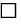 
Достоверность всех сведений о квалификации подтверждаюПриложение 5
к постановлению Правительства
Республики Казахстан
от 6 мая 2019 года № 261Приложение 9
к Типовой конкурсной
документации
Наименование товара
Наименование получателя
Место поставки товара
Дата поставки товара
Наименование, дата и номер подтверждающего документа
Стоимость договора, тенге
Достоверность всех сведений о квалификации подтверждаю
Достоверность всех сведений о квалификации подтверждаю
Достоверность всех сведений о квалификации подтверждаю
Достоверность всех сведений о квалификации подтверждаю
Достоверность всех сведений о квалификации подтверждаюПриложение 6
к постановлению Правительства
Республики Казахстан
от 6 мая 2019 года № 261Приложение 12
к Типовой конкурсной
документации
№ п/п
Наименование субподрядчика (соисполнителя) - юридического лица либо фамилия, имя, отчество (при наличии) субподрядчика (соисполнителя), являющегося физическим лицом
Бизнес- идентификационный номер субподрядчика (соисполнителя), его полный юридический и почтовый адрес, контактный телефон
Наименование выполняемых работ (оказываемых услуг) в соответствии с технической спецификацией
Объем выполняемых работ (оказываемых услуг) в соответствии с технической спецификацией в денежном выражении
Объем выполняемых работ (оказываемых услуг) в соответствии с технической спецификацией в денежном выражении
Объем выполняемых работ (оказываемых услуг) в соответствии с технической спецификацией в процентном выражении
Объем выполняемых работ (оказываемых услуг) в соответствии с технической спецификацией в процентном выражении
Всего по данному субподрядчику (соисполнителю)
Всего по данному субподрядчику (соисполнителю)
Всего по данному субподрядчику (соисполнителю)
Всего по данному субподрядчику (соисполнителю)
тенге
% объема
Всего по данному субподрядчику (соисполнителю)
Всего по данному субподрядчику (соисполнителю)
Всего по данному субподрядчику (соисполнителю)
Всего по данному субподрядчику (соисполнителю)
тенге
% объема
Итого по всем субподрядчикам (соисполнителям)
Итого по всем субподрядчикам (соисполнителям)
Итого по всем субподрядчикам (соисполнителям)
Итого по всем субподрядчикам (соисполнителям)
тенге
% объема
Наименование субподрядчика (соисполнителя) - юридического лица либо фамилия, имя, отчество (при наличии) субподрядчика (соисполнителя), являющегося физическим лицом
Фамилия, имя, отчество (при наличии) уполномоченного представителя субподрядчика (соисполнителя)
Подпись